Unit 3 Lesson 13 Cumulative Practice ProblemsFor each equation, find  when . Then find  when True or false: The points , , and  all lie on the same line. The equation of the line is . Explain or show your reasoning.Here is a linear equation: Are  and  solutions to the equation? Explain or show your reasoning.Find the -intercept of the graph of the equation. Explain or show your reasoning.Find the coordinates of , , and  given that  = 5 and  = 10.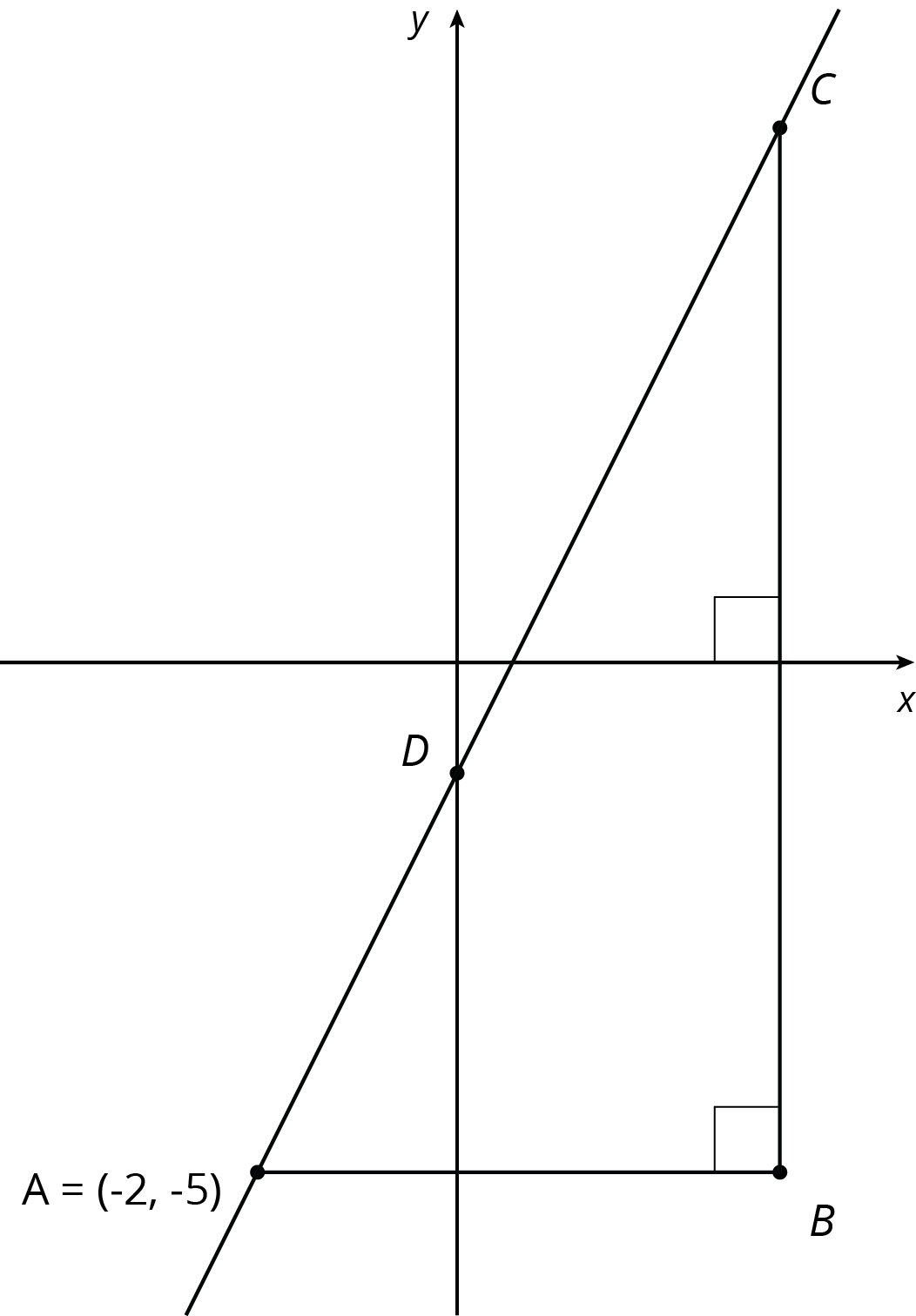 (From Unit 2, Lesson 11.)Match each graph of a linear relationship to a situation that most reasonably reflects its context.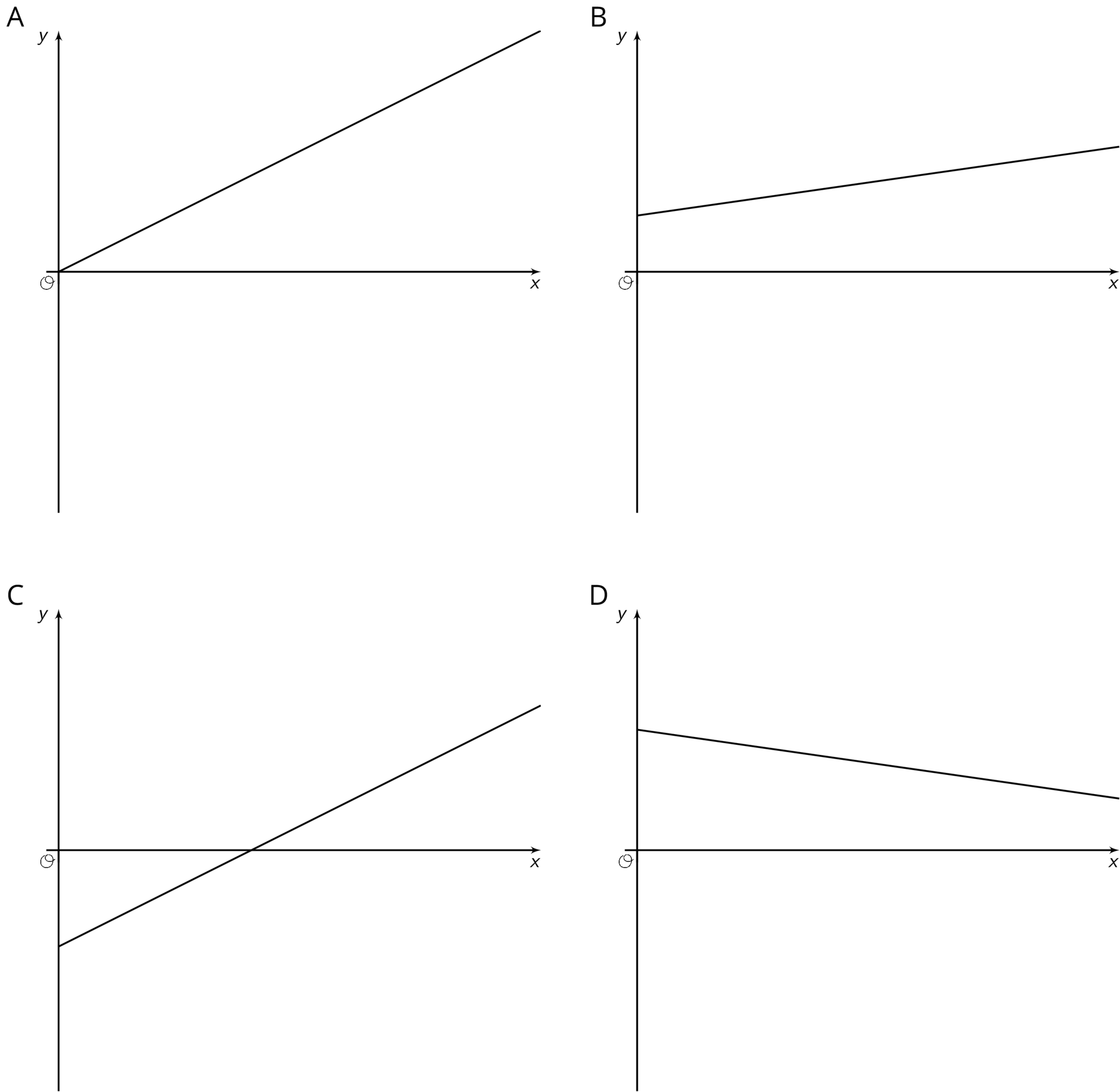 Graph AGraph BGraph CGraph D is the weight of a kitten  days after birth. is the distance left to go in a car ride after  hours of driving at a constant rate toward its destination. is the temperature, in degrees C, of a gas being warmed in a laboratory experiment. is the amount of calories consumed eating  crackers.(From Unit 3, Lesson 9.)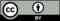 © CC BY Open Up Resources. Adaptations CC BY IM.